" Зачем нужен телефон доверия? Кому и чем полезен?"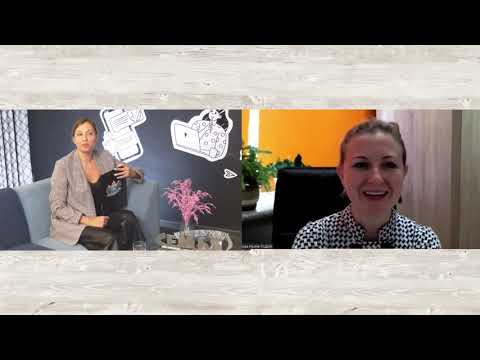 https://vk.com/wall-41180698_6242